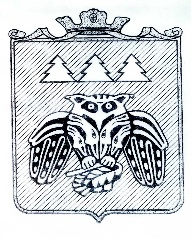 ПОСТАНОВЛЕНИЕадминистрации  муниципального образования муниципального района «Сыктывдинский»«Сыктывдiн» муниципальнöй районынмуниципальнöй юкöнса администрациялöнШ У Ö Мот  8 августа  2018  года                                                                                                 № 8/676Руководствуясь частью 1 статьи 179 Бюджетного кодекса Российской Федерации, пунктом 9 части 1 статьи 17 Федерального закона от 06.10.2003 №131-ФЗ «Об общих принципах организации местного самоуправления в Российской Федерации»,  администрация муниципального образования муниципального района "Сыктывдинский" ПОСТАНОВЛЯЕТ:Внести в Приложение к постановлению администрации муниципального образования муниципального района "Сыктывдинский" от 25.06.2014 года № 6/1155 «Об утверждении муниципальной программы МО МР «Сыктывдинский»  «Развитие экономики» на период до 2020 года» изменения согласно приложению.Контроль за исполнением данного постановления возложить на заместителя руководителя администрации муниципального района (Долингер Н.В.).Настоящее постановление вступает в силу с момента подписания.И.о. руководителя администрации муниципального района                                                                                    Л.Ю. ДоронинаПриложение к постановлению администрации МО МР «Сыктывдинский»от 8 августа  2018 года № 8/676Измененияв Приложение  к постановлению администрации муниципального образования муниципального района "Сыктывдинский"  от 25.06.2014 года № 6/1155 «Об утверждении муниципальной программы   МО МР «Сыктывдинский»  «Развитие экономики» на период до 2020 года»В Строке «Соисполнители программы» Паспорта муниципальной программы муниципального образования муниципального района «Сыктывдинский» «Развитие экономики» на период до 2020 года»  слова «отдел землепользования и управления имуществом администрации МО МР «Сыктывдинский»; «отдел районного хозяйства»; «отдел по мобилизационной подготовке и делам ГО и ЧС» заменить словами: «Управление земельных и имущественных отношений администрации МО МР «Сыктывдинский»; Управление жилищно-коммунального хозяйства администрации МО МР «СыктывдинскийСпециальное управление администрации МО МР «Сыктывдинский» »;Строку «Соисполнители программы» Паспорта подпрограммы 1 «Стратегическое планирование в МО МР «Сыктывдинский» слова «отдел землепользования и управления имуществом администрации МО МР «Сыктывдинский»; «отдел районного хозяйства»; «отдел по мобилизационной подготовке и делам ГО и ЧС» заменить словами: «Управление земельных и имущественных отношений администрации МО МР «Сыктывдинский»; Управление жилищно-коммунального хозяйства администрации МО МР «СыктывдинскийСпециальное управление администрации МО МР «Сыктывдинский» »;В Строке «Объемы финансирования подпрограммы» Паспорта подпрограммы 2 «Малое и среднее предпринимательство в МО МР «Сыктывдинский» слова «за счет средств республиканского бюджета Республики Коми 10445,0 тыс. рублей заменить словами:«за счет средств республиканского бюджета Республики Коми 10448,9 тыс. рублей.»;В разделе 6. «Ресурсное обеспечение подпрограммы» Подпрограммы 2 слова «за счет средств республиканского бюджета Республики Коми 10445,0 тыс. рублей» заменить словами:«за счет средств республиканского бюджета Республики Коми 10448,9 тыс. рублей»»; В Строке «Объемы финансирования программы» Паспорта Подпрограммы 3  «Въездной и внутренний туризм в муниципальном районе «Сыктывдинский (2015-2020 годы)» слова «за счет средств муниципального бюджета  1488,0 тыс. рублей;» заменить словами: «за счет средств муниципального бюджета  1828,0 тыс. рублей;» »;В разделе 6. «Ресурсное обеспечение подпрограммы» Подпрограммы 3 слова «за счет средств муниципального бюджета  1488,0 тыс. рублей» заменить словами: «за счет средств муниципального бюджета  1828,0,0 тыс. рублей;»;В Строке «Соисполнители подпрограммы» Паспорта Подпрограммы 4  «Содействие  развитию агропромышленного и рыбохозяйственного комплексов на территории МО МР «Сыктывдиинский» (2015-2020годы)» слова «отдел землепользования и управления имуществом администрации МО МР «Сыктывдинский» заменить словами: «Управление земельных и имущественных отношений администрации МО МР «Сыктывдинский».»;Таблицу 1 Приложения 1 к программе МО МР «Сыктывдинский» «Развитие экономики на период до 2020 года» «Сведения о показателях (индикаторах) муниципальной программы, подпрограмм муниципальной программы и их значениях» изложить в следующей редакции: «Таблица № 1».В разделе «Ответственный исполнитель ВЦП, основного мероприятия» таблицы 2 «Перечень основных мероприятий» слова «Отдел землепользования и управления имуществом АМО МР «Сыктывдинский»» заменить словами «Управление земельных и имущественных отношений АМО МР «Сыктывдинский»»;В разделе «Ответственные исполнители со исполнители» Таблицы 3 «Ресурсное обеспечение реализации муниципальной программы за счет средств бюджета муниципального района «Сыктывдинский» слова «Отдел землепользования и управления имуществом АМО МР «Сыктывдинский»» заменить словами «Управление земельных и имущественных отношений АМО МР «Сыктывдинский»»;В таблице № 3 «Ресурсное обеспечение реализации муниципальной программы за счет средств бюджета муниципального района «Сыктывдинский»:- строки «Муниципальная программа», «Подпрограмма 2», «Подпрограмма 3», и мероприятия подпрограмм 2, 3,  изложить в следующей редакции«»;12. В таблице № 4 «Ресурсное обеспечение и прогнозная (справочная) оценка расходов местного бюджета, республиканского бюджета Республики Коми (с учетом средств федерального бюджета), бюджетов государственных внебюджетных фондов Республики Коми и юридических лиц на реализацию целей муниципальной программы (тыс. руб.)»:- строку «Муниципальная программа», «Подпрограмма 2», «Подпрограмма 3», и мероприятия подпрограмм 2, 3, 4  изложить в следующей редакции:«».В Приложении 7 к программе МО МР «Сыктывдинский» «Развитие экономики на период до 2020 года» «Состав и регламент работы комиссии по рассмотрению заявок субъектов малого и среднего предпринимательства, претендующих на получение финансовой поддержки за счет средств бюджета МО МР «Сыктывдинский» внести в раздел «Состав комиссии» следующие изменения:- Сигаеву О. А. заменить на Канову В. В.;- Казанцева Д. С. заменить на Мамину Л. В.О внесении изменений в приложение к постановлению администрации МО МР «Сыктывдинский» от 25 июня 2014 года № 6/1155 «Об утверждении муниципальной программы  МО МР «Сыктывдинский»  «Развитие экономики» на период до 2020 года№ п/пПоказатель (индикатор)
(наименование)Ед. измеренияЗначения показателейЗначения показателейЗначения показателейЗначения показателейЗначения показателейЗначения показателейЗначения показателейЗначения показателейЗначения показателейЗначения показателейЗначения показателейЗначения показателейЗначения показателейЗначения показателей№ п/пПоказатель (индикатор)
(наименование)Ед. измерения2012факт2013факт2014факт2015факт2016факт2016факт2017факт2017факт2018оценка2018оценка2018оценка2019план2020план2020 к 2014 г.12345678899101010111213Муниципальная программа «Развитие экономики»Муниципальная программа «Развитие экономики»Муниципальная программа «Развитие экономики»Муниципальная программа «Развитие экономики»Муниципальная программа «Развитие экономики»Муниципальная программа «Развитие экономики»Муниципальная программа «Развитие экономики»Муниципальная программа «Развитие экономики»Муниципальная программа «Развитие экономики»Муниципальная программа «Развитие экономики»Муниципальная программа «Развитие экономики»Муниципальная программа «Развитие экономики»Муниципальная программа «Развитие экономики»Муниципальная программа «Развитие экономики»Муниципальная программа «Развитие экономики»Муниципальная программа «Развитие экономики»Муниципальная программа «Развитие экономики»Цель программы: Обеспечение устойчивого экономического развития  МО МР «Сыктывдинский»Цель программы: Обеспечение устойчивого экономического развития  МО МР «Сыктывдинский»Цель программы: Обеспечение устойчивого экономического развития  МО МР «Сыктывдинский»Цель программы: Обеспечение устойчивого экономического развития  МО МР «Сыктывдинский»Цель программы: Обеспечение устойчивого экономического развития  МО МР «Сыктывдинский»Цель программы: Обеспечение устойчивого экономического развития  МО МР «Сыктывдинский»Цель программы: Обеспечение устойчивого экономического развития  МО МР «Сыктывдинский»Цель программы: Обеспечение устойчивого экономического развития  МО МР «Сыктывдинский»Цель программы: Обеспечение устойчивого экономического развития  МО МР «Сыктывдинский»Цель программы: Обеспечение устойчивого экономического развития  МО МР «Сыктывдинский»Цель программы: Обеспечение устойчивого экономического развития  МО МР «Сыктывдинский»Цель программы: Обеспечение устойчивого экономического развития  МО МР «Сыктывдинский»Цель программы: Обеспечение устойчивого экономического развития  МО МР «Сыктывдинский»Цель программы: Обеспечение устойчивого экономического развития  МО МР «Сыктывдинский»Цель программы: Обеспечение устойчивого экономического развития  МО МР «Сыктывдинский»Цель программы: Обеспечение устойчивого экономического развития  МО МР «Сыктывдинский»Цель программы: Обеспечение устойчивого экономического развития  МО МР «Сыктывдинский»1.Оборот организаций (в сопоставимых ценах)% к предыдущем у году101,295,9115,8110,9106,9106,9106,9101,2101,2104,3104,3104,2104,1+21,9%2Отгружено товаров собственного производства, выполнено работ и услуг собственными силами% к предыдущем у году100,7101,8121,2113,8111,6111,6111,6106,5106,5104,3104,3104,2104,1+21,9%3.Количество субъектов малого и среднего предпринимательства в расчете на 10 тыс. чел. населения  единиц259297318326344,56344,56344,56335335359359330331+5%4.Оборот малых предприятиймлн. руб.--1186,0664,2699,6699,6699,6708,0708,0684,3684,3718,2754,2+90,05.Количество иностранных и российских посетителей МОТыс. человек--2,55,55,85,85,813,113,16,06,06,26,4+0,86.Объёмы производства молока в сельскохозяйственных предприятиях тыс. тонн4086,64086,64086,63786,53786,54926,574926,574336,74423,4+337,17.Количество крестьянских (фермерских) хозяйствединиц26141416181818282820201919+3Подпрограмма 1 «Стратегическое планирование в МО МР «Сыктывдинский»Подпрограмма 1 «Стратегическое планирование в МО МР «Сыктывдинский»Подпрограмма 1 «Стратегическое планирование в МО МР «Сыктывдинский»Подпрограмма 1 «Стратегическое планирование в МО МР «Сыктывдинский»Подпрограмма 1 «Стратегическое планирование в МО МР «Сыктывдинский»Подпрограмма 1 «Стратегическое планирование в МО МР «Сыктывдинский»Подпрограмма 1 «Стратегическое планирование в МО МР «Сыктывдинский»Подпрограмма 1 «Стратегическое планирование в МО МР «Сыктывдинский»Подпрограмма 1 «Стратегическое планирование в МО МР «Сыктывдинский»Подпрограмма 1 «Стратегическое планирование в МО МР «Сыктывдинский»Подпрограмма 1 «Стратегическое планирование в МО МР «Сыктывдинский»Подпрограмма 1 «Стратегическое планирование в МО МР «Сыктывдинский»Подпрограмма 1 «Стратегическое планирование в МО МР «Сыктывдинский»Подпрограмма 1 «Стратегическое планирование в МО МР «Сыктывдинский»Подпрограмма 1 «Стратегическое планирование в МО МР «Сыктывдинский»Подпрограмма 1 «Стратегическое планирование в МО МР «Сыктывдинский»Подпрограмма 1 «Стратегическое планирование в МО МР «Сыктывдинский»Цель подпрограммы 1: Функционирование комплексной системы стратегического планирования социально-экономического развития МО МР «Сыктывдинский».Цель подпрограммы 1: Функционирование комплексной системы стратегического планирования социально-экономического развития МО МР «Сыктывдинский».Цель подпрограммы 1: Функционирование комплексной системы стратегического планирования социально-экономического развития МО МР «Сыктывдинский».Цель подпрограммы 1: Функционирование комплексной системы стратегического планирования социально-экономического развития МО МР «Сыктывдинский».Цель подпрограммы 1: Функционирование комплексной системы стратегического планирования социально-экономического развития МО МР «Сыктывдинский».Цель подпрограммы 1: Функционирование комплексной системы стратегического планирования социально-экономического развития МО МР «Сыктывдинский».Цель подпрограммы 1: Функционирование комплексной системы стратегического планирования социально-экономического развития МО МР «Сыктывдинский».Цель подпрограммы 1: Функционирование комплексной системы стратегического планирования социально-экономического развития МО МР «Сыктывдинский».Цель подпрограммы 1: Функционирование комплексной системы стратегического планирования социально-экономического развития МО МР «Сыктывдинский».Цель подпрограммы 1: Функционирование комплексной системы стратегического планирования социально-экономического развития МО МР «Сыктывдинский».Цель подпрограммы 1: Функционирование комплексной системы стратегического планирования социально-экономического развития МО МР «Сыктывдинский».Цель подпрограммы 1: Функционирование комплексной системы стратегического планирования социально-экономического развития МО МР «Сыктывдинский».Цель подпрограммы 1: Функционирование комплексной системы стратегического планирования социально-экономического развития МО МР «Сыктывдинский».Цель подпрограммы 1: Функционирование комплексной системы стратегического планирования социально-экономического развития МО МР «Сыктывдинский».Цель подпрограммы 1: Функционирование комплексной системы стратегического планирования социально-экономического развития МО МР «Сыктывдинский».Цель подпрограммы 1: Функционирование комплексной системы стратегического планирования социально-экономического развития МО МР «Сыктывдинский».Цель подпрограммы 1: Функционирование комплексной системы стратегического планирования социально-экономического развития МО МР «Сыктывдинский».Задача 1 Развитие программно-целевого планирования в Сыктывдинском районе.Задача 1 Развитие программно-целевого планирования в Сыктывдинском районе.Задача 1 Развитие программно-целевого планирования в Сыктывдинском районе.Задача 1 Развитие программно-целевого планирования в Сыктывдинском районе.Задача 1 Развитие программно-целевого планирования в Сыктывдинском районе.Задача 1 Развитие программно-целевого планирования в Сыктывдинском районе.Задача 1 Развитие программно-целевого планирования в Сыктывдинском районе.Задача 1 Развитие программно-целевого планирования в Сыктывдинском районе.Задача 1 Развитие программно-целевого планирования в Сыктывдинском районе.Задача 1 Развитие программно-целевого планирования в Сыктывдинском районе.Задача 1 Развитие программно-целевого планирования в Сыктывдинском районе.Задача 1 Развитие программно-целевого планирования в Сыктывдинском районе.Задача 1 Развитие программно-целевого планирования в Сыктывдинском районе.Задача 1 Развитие программно-целевого планирования в Сыктывдинском районе.Задача 1 Развитие программно-целевого планирования в Сыктывдинском районе.Задача 1 Развитие программно-целевого планирования в Сыктывдинском районе.Задача 1 Развитие программно-целевого планирования в Сыктывдинском районе.1.1Удельный вес структурных подразделений администрации района и органов местного самоуправления муниципального района «Сыктывдинский», участвующих в реализации муниципальных программ на территории МО МР «Сыктывдинский», в общем количестве структурных подразделений администрации и органов местного самоуправления МО МР «Сыктывдинский».%756771868686868686868686860Задача 2. Осуществление анализа и прогнозирования социально-экономического развития Сыктывдинского районаЗадача 2. Осуществление анализа и прогнозирования социально-экономического развития Сыктывдинского районаЗадача 2. Осуществление анализа и прогнозирования социально-экономического развития Сыктывдинского районаЗадача 2. Осуществление анализа и прогнозирования социально-экономического развития Сыктывдинского районаЗадача 2. Осуществление анализа и прогнозирования социально-экономического развития Сыктывдинского районаЗадача 2. Осуществление анализа и прогнозирования социально-экономического развития Сыктывдинского районаЗадача 2. Осуществление анализа и прогнозирования социально-экономического развития Сыктывдинского районаЗадача 2. Осуществление анализа и прогнозирования социально-экономического развития Сыктывдинского районаЗадача 2. Осуществление анализа и прогнозирования социально-экономического развития Сыктывдинского районаЗадача 2. Осуществление анализа и прогнозирования социально-экономического развития Сыктывдинского районаЗадача 2. Осуществление анализа и прогнозирования социально-экономического развития Сыктывдинского районаЗадача 2. Осуществление анализа и прогнозирования социально-экономического развития Сыктывдинского районаЗадача 2. Осуществление анализа и прогнозирования социально-экономического развития Сыктывдинского районаЗадача 2. Осуществление анализа и прогнозирования социально-экономического развития Сыктывдинского районаЗадача 2. Осуществление анализа и прогнозирования социально-экономического развития Сыктывдинского районаЗадача 2. Осуществление анализа и прогнозирования социально-экономического развития Сыктывдинского районаЗадача 2. Осуществление анализа и прогнозирования социально-экономического развития Сыктывдинского района1.2.Наличие «Дорожной карты»  по внедрению лучших успешных муниципальных  практик на территории МО МР «Сыктывдинский» (не менее 10 лучших практик) да/нет---да дададададададададада1.3.Наличие канала (каналов) прямой связи инвесторов и администрации муниципального образования муниципального района  «Сыктывдинский» для оперативного решения возникающих в процессе инвестиционной деятельности проблем и вопросов; да/нет---да дададададададададада1.4.Наличие вкладки «Инвестиционная деятельность», где размещена информация об инвестиционных проектах и инвестиционных площадках, нормативно-правовой базе по вопросам осуществления инвестиционной  деятельности да/нет---да дадададададададададаПодпрограмма 2 «Малое и среднее предпринимательство в муниципальном районе «Сыктывдинский»Подпрограмма 2 «Малое и среднее предпринимательство в муниципальном районе «Сыктывдинский»Подпрограмма 2 «Малое и среднее предпринимательство в муниципальном районе «Сыктывдинский»Подпрограмма 2 «Малое и среднее предпринимательство в муниципальном районе «Сыктывдинский»Подпрограмма 2 «Малое и среднее предпринимательство в муниципальном районе «Сыктывдинский»Подпрограмма 2 «Малое и среднее предпринимательство в муниципальном районе «Сыктывдинский»Подпрограмма 2 «Малое и среднее предпринимательство в муниципальном районе «Сыктывдинский»Подпрограмма 2 «Малое и среднее предпринимательство в муниципальном районе «Сыктывдинский»Подпрограмма 2 «Малое и среднее предпринимательство в муниципальном районе «Сыктывдинский»Подпрограмма 2 «Малое и среднее предпринимательство в муниципальном районе «Сыктывдинский»Подпрограмма 2 «Малое и среднее предпринимательство в муниципальном районе «Сыктывдинский»Подпрограмма 2 «Малое и среднее предпринимательство в муниципальном районе «Сыктывдинский»Подпрограмма 2 «Малое и среднее предпринимательство в муниципальном районе «Сыктывдинский»Подпрограмма 2 «Малое и среднее предпринимательство в муниципальном районе «Сыктывдинский»Подпрограмма 2 «Малое и среднее предпринимательство в муниципальном районе «Сыктывдинский»Подпрограмма 2 «Малое и среднее предпринимательство в муниципальном районе «Сыктывдинский»Подпрограмма 2 «Малое и среднее предпринимательство в муниципальном районе «Сыктывдинский»Цель подпрограммы 2: Развитие малого и среднего предпринимательства в муниципальном районе «Сыктывдинский»Цель подпрограммы 2: Развитие малого и среднего предпринимательства в муниципальном районе «Сыктывдинский»Цель подпрограммы 2: Развитие малого и среднего предпринимательства в муниципальном районе «Сыктывдинский»Цель подпрограммы 2: Развитие малого и среднего предпринимательства в муниципальном районе «Сыктывдинский»Цель подпрограммы 2: Развитие малого и среднего предпринимательства в муниципальном районе «Сыктывдинский»Цель подпрограммы 2: Развитие малого и среднего предпринимательства в муниципальном районе «Сыктывдинский»Цель подпрограммы 2: Развитие малого и среднего предпринимательства в муниципальном районе «Сыктывдинский»Цель подпрограммы 2: Развитие малого и среднего предпринимательства в муниципальном районе «Сыктывдинский»Цель подпрограммы 2: Развитие малого и среднего предпринимательства в муниципальном районе «Сыктывдинский»Цель подпрограммы 2: Развитие малого и среднего предпринимательства в муниципальном районе «Сыктывдинский»Цель подпрограммы 2: Развитие малого и среднего предпринимательства в муниципальном районе «Сыктывдинский»Цель подпрограммы 2: Развитие малого и среднего предпринимательства в муниципальном районе «Сыктывдинский»Цель подпрограммы 2: Развитие малого и среднего предпринимательства в муниципальном районе «Сыктывдинский»Цель подпрограммы 2: Развитие малого и среднего предпринимательства в муниципальном районе «Сыктывдинский»Цель подпрограммы 2: Развитие малого и среднего предпринимательства в муниципальном районе «Сыктывдинский»Цель подпрограммы 2: Развитие малого и среднего предпринимательства в муниципальном районе «Сыктывдинский»Цель подпрограммы 2: Развитие малого и среднего предпринимательства в муниципальном районе «Сыктывдинский»Задача:  Формирование благоприятной среды для развития малого и среднего предпринимательства в муниципальном районе «Сыктывдинский»Задача:  Формирование благоприятной среды для развития малого и среднего предпринимательства в муниципальном районе «Сыктывдинский»Задача:  Формирование благоприятной среды для развития малого и среднего предпринимательства в муниципальном районе «Сыктывдинский»Задача:  Формирование благоприятной среды для развития малого и среднего предпринимательства в муниципальном районе «Сыктывдинский»Задача:  Формирование благоприятной среды для развития малого и среднего предпринимательства в муниципальном районе «Сыктывдинский»Задача:  Формирование благоприятной среды для развития малого и среднего предпринимательства в муниципальном районе «Сыктывдинский»Задача:  Формирование благоприятной среды для развития малого и среднего предпринимательства в муниципальном районе «Сыктывдинский»Задача:  Формирование благоприятной среды для развития малого и среднего предпринимательства в муниципальном районе «Сыктывдинский»Задача:  Формирование благоприятной среды для развития малого и среднего предпринимательства в муниципальном районе «Сыктывдинский»Задача:  Формирование благоприятной среды для развития малого и среднего предпринимательства в муниципальном районе «Сыктывдинский»Задача:  Формирование благоприятной среды для развития малого и среднего предпринимательства в муниципальном районе «Сыктывдинский»Задача:  Формирование благоприятной среды для развития малого и среднего предпринимательства в муниципальном районе «Сыктывдинский»Задача:  Формирование благоприятной среды для развития малого и среднего предпринимательства в муниципальном районе «Сыктывдинский»Задача:  Формирование благоприятной среды для развития малого и среднего предпринимательства в муниципальном районе «Сыктывдинский»Задача:  Формирование благоприятной среды для развития малого и среднего предпринимательства в муниципальном районе «Сыктывдинский»Задача:  Формирование благоприятной среды для развития малого и среднего предпринимательства в муниципальном районе «Сыктывдинский»Задача:  Формирование благоприятной среды для развития малого и среднего предпринимательства в муниципальном районе «Сыктывдинский»2.1Количество субъектов малого и среднего предпринимательства в расчете на 10 тыс. чел. населения  единиц259297318326344,56335335335335335359330331+5%2.2Оборот малых предприятиймлн. руб.--1186,0664,2699,6677,6677,6677,6677,6677,6684,3718,2754,2+90,02.3Количество субъектов малого и среднего предпринимательства – получателей поддержки за период реализации МПединиц610106101010101010778+34.2.4Количество созданных  рабочих мест субъектами малого и среднего предпринимательства – получателями поддержки единиц7202033332424242424151520+80 Подпрограмма 3 «Въездной и внутренний туризм в муниципальном районе «Сыктывдинский»Подпрограмма 3 «Въездной и внутренний туризм в муниципальном районе «Сыктывдинский»Подпрограмма 3 «Въездной и внутренний туризм в муниципальном районе «Сыктывдинский»Подпрограмма 3 «Въездной и внутренний туризм в муниципальном районе «Сыктывдинский»Подпрограмма 3 «Въездной и внутренний туризм в муниципальном районе «Сыктывдинский»Подпрограмма 3 «Въездной и внутренний туризм в муниципальном районе «Сыктывдинский»Подпрограмма 3 «Въездной и внутренний туризм в муниципальном районе «Сыктывдинский»Подпрограмма 3 «Въездной и внутренний туризм в муниципальном районе «Сыктывдинский»Подпрограмма 3 «Въездной и внутренний туризм в муниципальном районе «Сыктывдинский»Подпрограмма 3 «Въездной и внутренний туризм в муниципальном районе «Сыктывдинский»Подпрограмма 3 «Въездной и внутренний туризм в муниципальном районе «Сыктывдинский»Подпрограмма 3 «Въездной и внутренний туризм в муниципальном районе «Сыктывдинский»Подпрограмма 3 «Въездной и внутренний туризм в муниципальном районе «Сыктывдинский»Подпрограмма 3 «Въездной и внутренний туризм в муниципальном районе «Сыктывдинский»Подпрограмма 3 «Въездной и внутренний туризм в муниципальном районе «Сыктывдинский»Подпрограмма 3 «Въездной и внутренний туризм в муниципальном районе «Сыктывдинский»Подпрограмма 3 «Въездной и внутренний туризм в муниципальном районе «Сыктывдинский»Цель подпрограммы 3: Развитие въездного и внутреннего туризма в муниципальном районе «Сыктывдинский»Цель подпрограммы 3: Развитие въездного и внутреннего туризма в муниципальном районе «Сыктывдинский»Цель подпрограммы 3: Развитие въездного и внутреннего туризма в муниципальном районе «Сыктывдинский»Цель подпрограммы 3: Развитие въездного и внутреннего туризма в муниципальном районе «Сыктывдинский»Цель подпрограммы 3: Развитие въездного и внутреннего туризма в муниципальном районе «Сыктывдинский»Цель подпрограммы 3: Развитие въездного и внутреннего туризма в муниципальном районе «Сыктывдинский»Цель подпрограммы 3: Развитие въездного и внутреннего туризма в муниципальном районе «Сыктывдинский»Цель подпрограммы 3: Развитие въездного и внутреннего туризма в муниципальном районе «Сыктывдинский»Цель подпрограммы 3: Развитие въездного и внутреннего туризма в муниципальном районе «Сыктывдинский»Цель подпрограммы 3: Развитие въездного и внутреннего туризма в муниципальном районе «Сыктывдинский»Цель подпрограммы 3: Развитие въездного и внутреннего туризма в муниципальном районе «Сыктывдинский»Цель подпрограммы 3: Развитие въездного и внутреннего туризма в муниципальном районе «Сыктывдинский»Цель подпрограммы 3: Развитие въездного и внутреннего туризма в муниципальном районе «Сыктывдинский»Цель подпрограммы 3: Развитие въездного и внутреннего туризма в муниципальном районе «Сыктывдинский»Цель подпрограммы 3: Развитие въездного и внутреннего туризма в муниципальном районе «Сыктывдинский»Цель подпрограммы 3: Развитие въездного и внутреннего туризма в муниципальном районе «Сыктывдинский»Цель подпрограммы 3: Развитие въездного и внутреннего туризма в муниципальном районе «Сыктывдинский»Задача:  Формирование благоприятной среды для развития въездного и внутреннего туризма в муниципальном районе «Сыктывдинский»Задача:  Формирование благоприятной среды для развития въездного и внутреннего туризма в муниципальном районе «Сыктывдинский»Задача:  Формирование благоприятной среды для развития въездного и внутреннего туризма в муниципальном районе «Сыктывдинский»Задача:  Формирование благоприятной среды для развития въездного и внутреннего туризма в муниципальном районе «Сыктывдинский»Задача:  Формирование благоприятной среды для развития въездного и внутреннего туризма в муниципальном районе «Сыктывдинский»Задача:  Формирование благоприятной среды для развития въездного и внутреннего туризма в муниципальном районе «Сыктывдинский»Задача:  Формирование благоприятной среды для развития въездного и внутреннего туризма в муниципальном районе «Сыктывдинский»Задача:  Формирование благоприятной среды для развития въездного и внутреннего туризма в муниципальном районе «Сыктывдинский»Задача:  Формирование благоприятной среды для развития въездного и внутреннего туризма в муниципальном районе «Сыктывдинский»Задача:  Формирование благоприятной среды для развития въездного и внутреннего туризма в муниципальном районе «Сыктывдинский»Задача:  Формирование благоприятной среды для развития въездного и внутреннего туризма в муниципальном районе «Сыктывдинский»Задача:  Формирование благоприятной среды для развития въездного и внутреннего туризма в муниципальном районе «Сыктывдинский»Задача:  Формирование благоприятной среды для развития въездного и внутреннего туризма в муниципальном районе «Сыктывдинский»Задача:  Формирование благоприятной среды для развития въездного и внутреннего туризма в муниципальном районе «Сыктывдинский»Задача:  Формирование благоприятной среды для развития въездного и внутреннего туризма в муниципальном районе «Сыктывдинский»Задача:  Формирование благоприятной среды для развития въездного и внутреннего туризма в муниципальном районе «Сыктывдинский»Задача:  Формирование благоприятной среды для развития въездного и внутреннего туризма в муниципальном районе «Сыктывдинский»3.1Количество иностранных и российских посетителей МОТыс. человек--2,55,55,713,113,113,113,113,16,06,26,4+0,93.2Количество предприятий, оказывающих туристические услуги единиц24242527302929292929303032+4.Подпрограмма 4 «Развитие агропромышленного  и рыбохозяйственного комплексов на  территории МО МР «Сыктывдинский»Подпрограмма 4 «Развитие агропромышленного  и рыбохозяйственного комплексов на  территории МО МР «Сыктывдинский»Подпрограмма 4 «Развитие агропромышленного  и рыбохозяйственного комплексов на  территории МО МР «Сыктывдинский»Подпрограмма 4 «Развитие агропромышленного  и рыбохозяйственного комплексов на  территории МО МР «Сыктывдинский»Подпрограмма 4 «Развитие агропромышленного  и рыбохозяйственного комплексов на  территории МО МР «Сыктывдинский»Подпрограмма 4 «Развитие агропромышленного  и рыбохозяйственного комплексов на  территории МО МР «Сыктывдинский»Подпрограмма 4 «Развитие агропромышленного  и рыбохозяйственного комплексов на  территории МО МР «Сыктывдинский»Подпрограмма 4 «Развитие агропромышленного  и рыбохозяйственного комплексов на  территории МО МР «Сыктывдинский»Подпрограмма 4 «Развитие агропромышленного  и рыбохозяйственного комплексов на  территории МО МР «Сыктывдинский»Подпрограмма 4 «Развитие агропромышленного  и рыбохозяйственного комплексов на  территории МО МР «Сыктывдинский»Подпрограмма 4 «Развитие агропромышленного  и рыбохозяйственного комплексов на  территории МО МР «Сыктывдинский»Подпрограмма 4 «Развитие агропромышленного  и рыбохозяйственного комплексов на  территории МО МР «Сыктывдинский»Подпрограмма 4 «Развитие агропромышленного  и рыбохозяйственного комплексов на  территории МО МР «Сыктывдинский»Подпрограмма 4 «Развитие агропромышленного  и рыбохозяйственного комплексов на  территории МО МР «Сыктывдинский»Подпрограмма 4 «Развитие агропромышленного  и рыбохозяйственного комплексов на  территории МО МР «Сыктывдинский»Подпрограмма 4 «Развитие агропромышленного  и рыбохозяйственного комплексов на  территории МО МР «Сыктывдинский»Подпрограмма 4 «Развитие агропромышленного  и рыбохозяйственного комплексов на  территории МО МР «Сыктывдинский»Цель подпрограммы 4: Создание условий для устойчивого развития агропромышленного и рыбохозяйственного комплексов на территории МО МР «Сыктывдинский»Цель подпрограммы 4: Создание условий для устойчивого развития агропромышленного и рыбохозяйственного комплексов на территории МО МР «Сыктывдинский»Цель подпрограммы 4: Создание условий для устойчивого развития агропромышленного и рыбохозяйственного комплексов на территории МО МР «Сыктывдинский»Цель подпрограммы 4: Создание условий для устойчивого развития агропромышленного и рыбохозяйственного комплексов на территории МО МР «Сыктывдинский»Цель подпрограммы 4: Создание условий для устойчивого развития агропромышленного и рыбохозяйственного комплексов на территории МО МР «Сыктывдинский»Цель подпрограммы 4: Создание условий для устойчивого развития агропромышленного и рыбохозяйственного комплексов на территории МО МР «Сыктывдинский»Цель подпрограммы 4: Создание условий для устойчивого развития агропромышленного и рыбохозяйственного комплексов на территории МО МР «Сыктывдинский»Цель подпрограммы 4: Создание условий для устойчивого развития агропромышленного и рыбохозяйственного комплексов на территории МО МР «Сыктывдинский»Цель подпрограммы 4: Создание условий для устойчивого развития агропромышленного и рыбохозяйственного комплексов на территории МО МР «Сыктывдинский»Цель подпрограммы 4: Создание условий для устойчивого развития агропромышленного и рыбохозяйственного комплексов на территории МО МР «Сыктывдинский»Цель подпрограммы 4: Создание условий для устойчивого развития агропромышленного и рыбохозяйственного комплексов на территории МО МР «Сыктывдинский»Цель подпрограммы 4: Создание условий для устойчивого развития агропромышленного и рыбохозяйственного комплексов на территории МО МР «Сыктывдинский»Цель подпрограммы 4: Создание условий для устойчивого развития агропромышленного и рыбохозяйственного комплексов на территории МО МР «Сыктывдинский»Цель подпрограммы 4: Создание условий для устойчивого развития агропромышленного и рыбохозяйственного комплексов на территории МО МР «Сыктывдинский»Цель подпрограммы 4: Создание условий для устойчивого развития агропромышленного и рыбохозяйственного комплексов на территории МО МР «Сыктывдинский»Цель подпрограммы 4: Создание условий для устойчивого развития агропромышленного и рыбохозяйственного комплексов на территории МО МР «Сыктывдинский»Цель подпрограммы 4: Создание условий для устойчивого развития агропромышленного и рыбохозяйственного комплексов на территории МО МР «Сыктывдинский»Задача:Увеличение объемов и повышение конкурентоспособности продукции, объёмов товарного производства; стимулирование развития малых форм хозяйствования на селе и совершенствование системы кадрового обеспечения сельскохозяйственных предприятий районаЗадача:Увеличение объемов и повышение конкурентоспособности продукции, объёмов товарного производства; стимулирование развития малых форм хозяйствования на селе и совершенствование системы кадрового обеспечения сельскохозяйственных предприятий районаЗадача:Увеличение объемов и повышение конкурентоспособности продукции, объёмов товарного производства; стимулирование развития малых форм хозяйствования на селе и совершенствование системы кадрового обеспечения сельскохозяйственных предприятий районаЗадача:Увеличение объемов и повышение конкурентоспособности продукции, объёмов товарного производства; стимулирование развития малых форм хозяйствования на селе и совершенствование системы кадрового обеспечения сельскохозяйственных предприятий районаЗадача:Увеличение объемов и повышение конкурентоспособности продукции, объёмов товарного производства; стимулирование развития малых форм хозяйствования на селе и совершенствование системы кадрового обеспечения сельскохозяйственных предприятий районаЗадача:Увеличение объемов и повышение конкурентоспособности продукции, объёмов товарного производства; стимулирование развития малых форм хозяйствования на селе и совершенствование системы кадрового обеспечения сельскохозяйственных предприятий районаЗадача:Увеличение объемов и повышение конкурентоспособности продукции, объёмов товарного производства; стимулирование развития малых форм хозяйствования на селе и совершенствование системы кадрового обеспечения сельскохозяйственных предприятий районаЗадача:Увеличение объемов и повышение конкурентоспособности продукции, объёмов товарного производства; стимулирование развития малых форм хозяйствования на селе и совершенствование системы кадрового обеспечения сельскохозяйственных предприятий районаЗадача:Увеличение объемов и повышение конкурентоспособности продукции, объёмов товарного производства; стимулирование развития малых форм хозяйствования на селе и совершенствование системы кадрового обеспечения сельскохозяйственных предприятий районаЗадача:Увеличение объемов и повышение конкурентоспособности продукции, объёмов товарного производства; стимулирование развития малых форм хозяйствования на селе и совершенствование системы кадрового обеспечения сельскохозяйственных предприятий районаЗадача:Увеличение объемов и повышение конкурентоспособности продукции, объёмов товарного производства; стимулирование развития малых форм хозяйствования на селе и совершенствование системы кадрового обеспечения сельскохозяйственных предприятий районаЗадача:Увеличение объемов и повышение конкурентоспособности продукции, объёмов товарного производства; стимулирование развития малых форм хозяйствования на селе и совершенствование системы кадрового обеспечения сельскохозяйственных предприятий районаЗадача:Увеличение объемов и повышение конкурентоспособности продукции, объёмов товарного производства; стимулирование развития малых форм хозяйствования на селе и совершенствование системы кадрового обеспечения сельскохозяйственных предприятий районаЗадача:Увеличение объемов и повышение конкурентоспособности продукции, объёмов товарного производства; стимулирование развития малых форм хозяйствования на селе и совершенствование системы кадрового обеспечения сельскохозяйственных предприятий районаЗадача:Увеличение объемов и повышение конкурентоспособности продукции, объёмов товарного производства; стимулирование развития малых форм хозяйствования на селе и совершенствование системы кадрового обеспечения сельскохозяйственных предприятий районаЗадача:Увеличение объемов и повышение конкурентоспособности продукции, объёмов товарного производства; стимулирование развития малых форм хозяйствования на селе и совершенствование системы кадрового обеспечения сельскохозяйственных предприятий районаЗадача:Увеличение объемов и повышение конкурентоспособности продукции, объёмов товарного производства; стимулирование развития малых форм хозяйствования на селе и совершенствование системы кадрового обеспечения сельскохозяйственных предприятий района№ п/пПоказатель (индикатор)
(наименование)Ед. измеренияЗначения показателейЗначения показателейЗначения показателейЗначения показателейЗначения показателейЗначения показателейЗначения показателейЗначения показателейЗначения показателейЗначения показателейЗначения показателейЗначения показателейЗначения показателей2020 к 2015 г.№ п/пПоказатель (индикатор)
(наименование)Ед. измерения2012факт2013факт2014факт2015факт2016факт2017факт2017факт2017факт2017факт2017факт2018оценка2019план2020план2020 к 2015 г.4.1.Объёмы производства молока в сельскохозяйственных предприятиях тыс. тонн4086,63786,53786,53786,53786,53786,54926,574336,74423,4+337,1- мясо и субпродукты пищевых убойных животных  % к предыдущему году;%--133,6129,2145,2132,2132,2132,2132,2132,2101,0101,0101,0+105,0-   мясо и субпродукты пищевые домашней птицы  % к предыдущему году;%102,398,7100,3108,7108,095,995,995,995,995,9101,0101,0101,0+105,04.2Количество крестьянских (фермерских) хозяйствединиц26141416182828282828201919+3СтатусНаименование муниципальной программы, подпрограммы муниципальной программы, ведомственной целевой программы, основного мероприятияОтветственный исполнитель, соисполнители, Ответственный исполнитель, соисполнители, Ответственный исполнитель, соисполнители, Ответственный исполнитель, соисполнители, Ответственный исполнитель, соисполнители, Кодбюджетной классификацииКодбюджетной классификацииКодбюджетной классификацииКодбюджетной классификацииКодбюджетной классификацииКодбюджетной классификацииКодбюджетной классификацииКодбюджетной классификацииКодбюджетной классификацииКодбюджетной классификацииРасходы (тыс. руб.), годыРасходы (тыс. руб.), годыРасходы (тыс. руб.), годыРасходы (тыс. руб.), годыРасходы (тыс. руб.), годыРасходы (тыс. руб.), годыРасходы (тыс. руб.), годыРасходы (тыс. руб.), годыРасходы (тыс. руб.), годыРасходы (тыс. руб.), годыРасходы (тыс. руб.), годыРасходы (тыс. руб.), годыРасходы (тыс. руб.), годыРасходы (тыс. руб.), годыРасходы (тыс. руб.), годыРасходы (тыс. руб.), годыРасходы (тыс. руб.), годыРасходы (тыс. руб.), годыРасходы (тыс. руб.), годыРасходы (тыс. руб.), годыРасходы (тыс. руб.), годыРасходы (тыс. руб.), годыРасходы (тыс. руб.), годыРасходы (тыс. руб.), годыРасходы (тыс. руб.), годыРасходы (тыс. руб.), годыРасходы (тыс. руб.), годыРасходы (тыс. руб.), годыРасходы (тыс. руб.), годыРасходы (тыс. руб.), годыРасходы (тыс. руб.), годыРасходы (тыс. руб.), годыРасходы (тыс. руб.), годыРасходы (тыс. руб.), годыРасходы (тыс. руб.), годыРасходы (тыс. руб.), годыРасходы (тыс. руб.), годыРасходы (тыс. руб.), годыРасходы (тыс. руб.), годыРасходы (тыс. руб.), годыРасходы (тыс. руб.), годыСтатусНаименование муниципальной программы, подпрограммы муниципальной программы, ведомственной целевой программы, основного мероприятияОтветственный исполнитель, соисполнители, Ответственный исполнитель, соисполнители, Ответственный исполнитель, соисполнители, Ответственный исполнитель, соисполнители, Ответственный исполнитель, соисполнители, ГРБСГРБСГРБСГРБСГРБСРз,ПрРз,ПрРз,ПрРз,ПрРз,ПрЦСРЦСРЦСРЦСРЦСРВРВРВРВРВРВСЕГОВСЕГОВСЕГОВСЕГОВСЕГО2015 2015 2015 2015 2015 2016 2016 2016 2016 2017 2017 2017 2017 2017 2017 2018 2018 2018 2018 2018 2019 2019 2019 2019 2019 2020 123333344444555556666777777888889999910Муниципальная 
программа Развитие экономикиВсего Всего Всего Всего Всего 37665,337665,337665,337665,337665,317174,517174,517174,517174,517174,510306,810306,810306,810306,88311,98311,98311,98311,98311,98311,9972,0972,0972,0972,0972,0450,0450,0450,0450,0450,0450,0Муниципальная 
программа Развитие экономикиАдминистрация МО МР «Сыктывдинский»/ Отдел экономического развития АМО МР «Сыктывдинский»Администрация МО МР «Сыктывдинский»/ Отдел экономического развития АМО МР «Сыктывдинский»Администрация МО МР «Сыктывдинский»/ Отдел экономического развития АМО МР «Сыктывдинский»Администрация МО МР «Сыктывдинский»/ Отдел экономического развития АМО МР «Сыктывдинский»Администрация МО МР «Сыктывдинский»/ Отдел экономического развития АМО МР «Сыктывдинский»Под-программа 2Малое и среднее предпринимательство в МО МР «Сыктывдинский»Всего Всего Всего Всего Всего 33590,833590,833590,833590,833590,815850,115850,115850,115850,115850,19256,89256,89256,89256,87511,97511,97511,97511,97511,97511,9372,0372,0372,0372,0372,0300,0300,0300,0300,0300,0300,0Под-программа 2Малое и среднее предпринимательство в МО МР «Сыктывдинский»Администрация МО МР «Сыктывдинский»/Отдел экономического развития АМО МР «Сыктывдинский»Администрация МО МР «Сыктывдинский»/Отдел экономического развития АМО МР «Сыктывдинский»Администрация МО МР «Сыктывдинский»/Отдел экономического развития АМО МР «Сыктывдинский»Администрация МО МР «Сыктывдинский»/Отдел экономического развития АМО МР «Сыктывдинский»Администрация МО МР «Сыктывдинский»/Отдел экономического развития АМО МР «Сыктывдинский»ЗадачаФормирование благоприятной среды для развития малого и среднего  предпринимательства в муниципальном районе «Сыктывдинский»Администрация МО МР «Сыктывдинский»/Отдел экономического развития АМО МР «Сыктывдинский»Администрация МО МР «Сыктывдинский»/Отдел экономического развития АМО МР «Сыктывдинский»Администрация МО МР «Сыктывдинский»/Отдел экономического развития АМО МР «Сыктывдинский»Администрация МО МР «Сыктывдинский»/Отдел экономического развития АМО МР «Сыктывдинский»Администрация МО МР «Сыктывдинский»/Отдел экономического развития АМО МР «Сыктывдинский»33590,833590,833590,833590,833590,815850,115850,115850,115850,115850,19256,89256,89256,89256,87511,97511,97511,97511,97511,97511,9372,0372,0372,0372,0372,0300,0300,0300,0300,0300,0300,0Основное мероприятие 2.1.1Финансовая поддержка субъектов малого и среднего предпринимательства:АМО «Сыктывдинский»/ОЭРАМО «Сыктывдинский»/ОЭРАМО «Сыктывдинский»/ОЭРАМО «Сыктывдинский»/ОЭРАМО «Сыктывдинский»/ОЭР33471,733471,733471,733471,733471,715730,715730,715730,715730,715730,79256,89256,89256,89256,87511,97511,97511,97511,97511,97511,9372,0372,0372,0372,0372,0300,0300,0300,0300,0300,0300,0Под-программа 3 Развитие въездного и внутреннего туризма в МО МР «Сыктывдинский»Управление культуры администрации МО МР «Сыктывдинский»Управление культуры администрации МО МР «Сыктывдинский»Управление культуры администрации МО МР «Сыктывдинский»Управление культуры администрации МО МР «Сыктывдинский»Управление культуры администрации МО МР «Сыктывдинский»2478,02478,02478,02478,02478,0400,0400,0400,0400,0400,0478,0478,0478,0478,0800,0800,0800,0800,0800,0800,0600,0600,0600,0600,0600,0100,0100,0100,0100,0100,0100,0Задача Формирование благоприятной среды для развития въездного и внутреннего туризма в муниципальном районе «Сыктывдинский»Управление культуры администрации МО МР «Сыктывдинский»Управление культуры администрации МО МР «Сыктывдинский»Управление культуры администрации МО МР «Сыктывдинский»Управление культуры администрации МО МР «Сыктывдинский»2478,02478,02478,02478,02478,0400,0400,0400,0400,0400,0478,0478,0478,0478,0478,0478,0800,0800,0800,0800,0600,0600,0600,0600,0600,0100,0100,0100,0100,0100,0100,0100,0Основное мероприятие 3.1.1Разработка и реализация приоритетных проектов в сфере туризмаУправление культуры администрации МО МР «Сыктывдинский»Управление культуры администрации МО МР «Сыктывдинский»Управление культуры администрации МО МР «Сыктывдинский»Управление культуры администрации МО МР «Сыктывдинский»Управление культуры администрации МО МР «Сыктывдинский»1899,91899,91899,91899,91899,9300,0300,0300,0300,0300,0200,0200,0200,0200,0699,9699,9699,9699,9699,9699,9500,0500,0500,0500,0500,0100,0100,0100,0100,0100,0100,0Мероприятие 3.1.1.1.Реализация на территории МО МР «Сыктывдинский»  мероприятий по развитию событийного туризма:-фестивалей народной песни «Завалинка»; -иных мероприятий.Управление культуры администрации МО МР «Сыктывдинский»Управление культуры администрации МО МР «Сыктывдинский»Управление культуры администрации МО МР «Сыктывдинский»Управление культуры администрации МО МР «Сыктывдинский»Управление культуры администрации МО МР «Сыктывдинский»1249,91249,91249,91249,91249,9300,0300,0300,0300,0300,0200,0200,0200,0200,0249,9249,9249,9249,9249,9249,9500,0500,0500,0500,0500,0000000Основное мероприятие 3.1.2.Развитие и укрепление материально-технической базы туризмаУправление культуры администрации МО МР «Сыктывдинский»Управление культуры администрации МО МР «Сыктывдинский»Управление культуры администрации МО МР «Сыктывдинский»Управление культуры администрации МО МР «Сыктывдинский»Управление культуры администрации МО МР «Сыктывдинский»428,1428,1428,1428,1428,150,050,050,050,050,0228,0228,0228,0228,0100,1100,1100,1100,1100,1100,150,050,050,050,050,0000000Мероприятие3.1.2.4Обновление основных средств МБУК «Сыктывдинский  дом народных ремесел «Зарань»Управление культуры администрации МО МР «Сыктывдинский»Управление культуры администрации МО МР «Сыктывдинский»Управление культуры администрации МО МР «Сыктывдинский»78,078,078,078,078,00000028,028,028,028,028,00000050,050,050,050,050,000000000Под-программа 4 Развитие агропромышленного и  рыбохозяйственного комплексов на территории МО МР «Сыктывдинский»Всего:Всего:1668,421668,421668,421668,421668,42924,42924,42924,42924,42924,42572,0572,0572,0572,0572,0000000000050,050,050,050,050,050,050,050,050,0Под-программа 4 Развитие агропромышленного и  рыбохозяйственного комплексов на территории МО МР «Сыктывдинский»Администрация МО МР «Сыктывдинский»/ ОЭР АМО МР «Сыктывдинский»Администрация МО МР «Сыктывдинский»/ ОЭР АМО МР «Сыктывдинский»ЗадачаУвеличение объемов и повышение конкурентоспособности продукции, объёмов товарного производства; стимулирование развития малых форм хозяйствования на селе и совершенствование системы кадрового обеспечения сельскохозяйственных предприятий районаАдминистрация МО МР «Сыктывдинский»/Отдел экономического развития АМО МР «Сыктывдинский»1596,421596,421596,421596,421596,42924,42924,42924,42924,42924,42572,0572,0572,0572,0572,0000000000050,050,050,050,050,050,050,050,050,050,0СтатусНаименование муниципальной программы, подпрограммы муниципальной программы, ведомственной целевой программы, основного мероприятияИсточник финансирования Оценка расходов 
(тыс. руб.), годыОценка расходов 
(тыс. руб.), годыОценка расходов 
(тыс. руб.), годыОценка расходов 
(тыс. руб.), годыОценка расходов 
(тыс. руб.), годыОценка расходов 
(тыс. руб.), годыСтатусНаименование муниципальной программы, подпрограммы муниципальной программы, ведомственной целевой программы, основного мероприятияИсточник финансирования 201520162017201820192020123456789Муниципальная программаРазвитие экономикиВсего:17174,510306,88311,9972,0450,0450,0Муниципальная программаРазвитие экономики- местные бюджеты1300,03322,03688,0972,0450,0450,0Муниципальная программаРазвитие экономики- из них за счет средств:республиканского бюджета Республики Коми, в том числе:4734,72564,74624,0000Муниципальная программаРазвитие экономикифедерального бюджета11139,74420,10000Муниципальная программаРазвитие экономикигосударственные внебюджетные фонды 000000Муниципальная программаРазвитие экономикиюридические лица**000000Муниципальная программаРазвитие экономикисредства от приносящей доход деятельности000000Подпрограмма 2Малое и среднее предпринимательство в МО МР «Сыктывдинский»всего15850,19256,87511,9372,0300,0300,0Подпрограмма 2Малое и среднее предпринимательство в МО МР «Сыктывдинский»- местные бюджеты*300,03072,03238,0372,0300,0300,0Подпрограмма 2Малое и среднее предпринимательство в МО МР «Сыктывдинский»- из них за счет средств:республиканского бюджета Республики Коми, в том числе:4410,41764,74273,9000Подпрограмма 2Малое и среднее предпринимательство в МО МР «Сыктывдинский»-федерального бюджета11139,74420,10000Подпрограмма 2Малое и среднее предпринимательство в МО МР «Сыктывдинский»государственные внебюджетные фонды 000000Подпрограмма 2Малое и среднее предпринимательство в МО МР «Сыктывдинский»юридические лица**000000Подпрограмма 2Малое и среднее предпринимательство в МО МР «Сыктывдинский»средства от приносящей доход деятельности000000Основное мероприятие 2.1.1Финансовая поддержка субъектов малого и среднего предпринимательства:всего15730,79256,87511,9372,0300,0300,0Основное мероприятие 2.1.1Финансовая поддержка субъектов малого и среднего предпринимательства:- местные бюджеты*300,03072,03238,0372,0300,0300,0Основное мероприятие 2.1.1Финансовая поддержка субъектов малого и среднего предпринимательства:- из них за счет средств:республиканского бюджета Республики Коми, в том числе:4291,01764,74273,9000Основное мероприятие 2.1.1Финансовая поддержка субъектов малого и среднего предпринимательства:-федерального бюджета11139,74420,10000Основное мероприятие 2.1.1Финансовая поддержка субъектов малого и среднего предпринимательства:государственные внебюджетные фонды 000000Основное мероприятие 2.1.1Финансовая поддержка субъектов малого и среднего предпринимательства:юридические лица**000000Основное мероприятие 2.1.1Финансовая поддержка субъектов малого и среднего предпринимательства:средства от приносящей доход деятельности000000Под-программа 3 Развитие въездного и внутреннего туризма в МО МР «Сыктывдинский»всего400,0478,0800,0600,0100,0100,0Под-программа 3 Развитие въездного и внутреннего туризма в МО МР «Сыктывдинский»местные бюджеты*400,0378,0450,0600,0100,0100,0Под-программа 3 Развитие въездного и внутреннего туризма в МО МР «Сыктывдинский»- из них за счет средств:республиканского бюджета Республики Коми, в том числе:0100,0350,0000Под-программа 3 Развитие въездного и внутреннего туризма в МО МР «Сыктывдинский»федерального бюджета000000Под-программа 3 Развитие въездного и внутреннего туризма в МО МР «Сыктывдинский»государственные внебюджетные фонды 000000Под-программа 3 Развитие въездного и внутреннего туризма в МО МР «Сыктывдинский»юридические лица**000000Под-программа 3 Развитие въездного и внутреннего туризма в МО МР «Сыктывдинский»средства от приносящей доход деятельности000000Основное мероприятие 3.1.1Разработка и реализация приоритетных проектов в сфере туризмавсего300,0200,0699,9500,000Основное мероприятие 3.1.1Разработка и реализация приоритетных проектов в сфере туризмаместные бюджеты*300,0200,0399,9500,000Основное мероприятие 3.1.1Разработка и реализация приоритетных проектов в сфере туризма- из них за счет средств:республиканского бюджета Республики Коми, в том числе:00300,0000Основное мероприятие 3.1.1Разработка и реализация приоритетных проектов в сфере туризмафедерального бюджета000000Основное мероприятие 3.1.1Разработка и реализация приоритетных проектов в сфере туризмагосударственные внебюджетные фонды 000000Основное мероприятие 3.1.1Разработка и реализация приоритетных проектов в сфере туризмаюридические лица**000000Основное мероприятие 3.1.1Разработка и реализация приоритетных проектов в сфере туризмасредства от приносящей доход деятельности000000Основное мероприятие 3.1.2.Развитие и укрепление материально-технической базы туризмавсего50,0228,0100,150,0100,00Основное мероприятие 3.1.2.Развитие и укрепление материально-технической базы туризмаместные бюджеты*50,0128,050,0550,0100,00Основное мероприятие 3.1.2.Развитие и укрепление материально-технической базы туризма- из них за счет средств:республиканского бюджета Республики Коми, в том числе:0100,050,05000Основное мероприятие 3.1.2.Развитие и укрепление материально-технической базы туризмафедерального бюджета000000Основное мероприятие 3.1.2.Развитие и укрепление материально-технической базы туризмагосударственные внебюджетные фонды 000000Основное мероприятие 3.1.2.Развитие и укрепление материально-технической базы туризмаюридические лица**000000Основное мероприятие 3.1.2.Развитие и укрепление материально-технической базы туризмасредства от приносящей доход деятельности000000Основное мероприятие 3.1.3Подготовка и продвижение турпродукта на рынке туристических услугвсего50,050,0050,000Основное мероприятие 3.1.3Подготовка и продвижение турпродукта на рынке туристических услугместные бюджеты*50,050,0050,000Основное мероприятие 3.1.3Подготовка и продвижение турпродукта на рынке туристических услуг- из них за счет средств:республиканского бюджета Республики Коми, в том числе:000000Основное мероприятие 3.1.3Подготовка и продвижение турпродукта на рынке туристических услугфедерального бюджета000000Основное мероприятие 3.1.3Подготовка и продвижение турпродукта на рынке туристических услуггосударственные внебюджетные фонды 000000Основное мероприятие 3.1.3Подготовка и продвижение турпродукта на рынке туристических услугюридические лица**000000Основное мероприятие 3.1.3Подготовка и продвижение турпродукта на рынке туристических услугсредства от приносящей доход деятельности000000Под-программа 4 Развитие агропромышленного и  рыбохозяйственного комплексов на территории МО МР «Сыктывдинский»всего924,42572,00050,050,0Под-программа 4 Развитие агропромышленного и  рыбохозяйственного комплексов на территории МО МР «Сыктывдинский»местные бюджеты*600,072,00050,050,0Под-программа 4 Развитие агропромышленного и  рыбохозяйственного комплексов на территории МО МР «Сыктывдинский»- из них за счет средств:республиканского бюджета Республики Коми, в том числе:324,42500,00000Под-программа 4 Развитие агропромышленного и  рыбохозяйственного комплексов на территории МО МР «Сыктывдинский»федерального бюджета000000Под-программа 4 Развитие агропромышленного и  рыбохозяйственного комплексов на территории МО МР «Сыктывдинский»государственные внебюджетные фонды 000000Под-программа 4 Развитие агропромышленного и  рыбохозяйственного комплексов на территории МО МР «Сыктывдинский»юридические лица**000000Под-программа 4 Развитие агропромышленного и  рыбохозяйственного комплексов на территории МО МР «Сыктывдинский»средства от приносящей доход деятельности000000Основное мероприятие 4.1.1Содействие развитию приоритетных отраслей сельского хозяйства (животноводства, перерабатывающего производства, рыбоводства и КФХ)всего924,42572,00050,050,0Основное мероприятие 4.1.1Содействие развитию приоритетных отраслей сельского хозяйства (животноводства, перерабатывающего производства, рыбоводства и КФХ)местные бюджеты*600,072,00050,050,0Основное мероприятие 4.1.1Содействие развитию приоритетных отраслей сельского хозяйства (животноводства, перерабатывающего производства, рыбоводства и КФХ)- из них за счет средств:республиканского бюджета Республики Коми, в том числе:324,42500,00000Основное мероприятие 4.1.1Содействие развитию приоритетных отраслей сельского хозяйства (животноводства, перерабатывающего производства, рыбоводства и КФХ)федерального бюджета000000Основное мероприятие 4.1.1Содействие развитию приоритетных отраслей сельского хозяйства (животноводства, перерабатывающего производства, рыбоводства и КФХ)государственные внебюджетные фонды 000000Основное мероприятие 4.1.1Содействие развитию приоритетных отраслей сельского хозяйства (животноводства, перерабатывающего производства, рыбоводства и КФХ)юридические лица**000000Основное мероприятие 4.1.1Содействие развитию приоритетных отраслей сельского хозяйства (животноводства, перерабатывающего производства, рыбоводства и КФХ)средства от приносящей доход деятельности000000